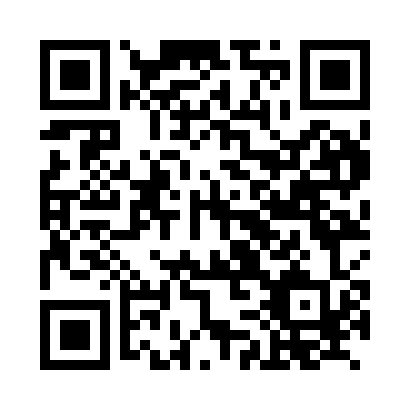 Prayer times for Ackendorf, GermanyWed 1 May 2024 - Fri 31 May 2024High Latitude Method: Angle Based RulePrayer Calculation Method: Muslim World LeagueAsar Calculation Method: ShafiPrayer times provided by https://www.salahtimes.comDateDayFajrSunriseDhuhrAsrMaghribIsha1Wed3:045:421:125:168:4211:082Thu3:005:401:115:168:4411:113Fri2:585:381:115:178:4511:154Sat2:585:371:115:188:4711:175Sun2:575:351:115:188:4911:186Mon2:565:331:115:198:5011:187Tue2:555:311:115:208:5211:198Wed2:555:291:115:208:5411:209Thu2:545:281:115:218:5511:2010Fri2:535:261:115:228:5711:2111Sat2:525:241:115:228:5911:2212Sun2:525:221:115:239:0011:2213Mon2:515:211:115:249:0211:2314Tue2:505:191:115:249:0311:2415Wed2:505:181:115:259:0511:2516Thu2:495:161:115:269:0611:2517Fri2:495:151:115:269:0811:2618Sat2:485:131:115:279:1011:2719Sun2:485:121:115:279:1111:2720Mon2:475:101:115:289:1311:2821Tue2:475:091:115:289:1411:2922Wed2:465:081:115:299:1511:2923Thu2:465:071:115:309:1711:3024Fri2:455:051:115:309:1811:3125Sat2:455:041:125:319:2011:3126Sun2:445:031:125:319:2111:3227Mon2:445:021:125:329:2211:3228Tue2:445:011:125:329:2311:3329Wed2:435:001:125:339:2511:3430Thu2:434:591:125:339:2611:3431Fri2:434:581:125:349:2711:35